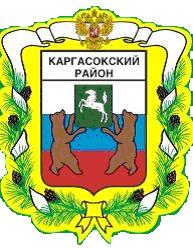 МУНИЦИПАЛЬНОЕ ОБРАЗОВАНИЕ «Каргасокский район»ТОМСКАЯ ОБЛАСТЬАДМИНИСТРАЦИЯ КАРГАСОКСКОГО РАЙОНАПОСТАНОВЛЕНИЕ07.06.2018 года							                              № 137с. КаргасокО создании муниципальной рабочей группы по внедрению персонифицированного дополнительного образования детей	В целях реализации приоритетного проекта «Доступное дополнительное образование детей в Томской области», внедрения персонифицированного дополнительного образования детей на территории муниципального образования «Каргасокский район»Администрация Каргасокского района постановляет:Создать муниципальную рабочую группу по внедрению системы персонифицированного дополнительного образования детей на территории муниципального образования «Каргасокский район».Утвердить состав рабочей группы по внедрению системы персонифицированного дополнительного образования детей на территории муниципального образования «Каргасокский район» согласно приложению 1 к настоящему постановлению.Утвердить Положение о муниципальной рабочей группе по внедрению персонифицированного дополнительного образования детей в муниципальном образовании «Каргасокский район» согласно приложению 2 к настоящему постановлению.Контроль за исполнением настоящего постановления возложить на заместителя Главы Каргасокского района по социальным вопросам А.Ф. Шамраева.Официально опубликовать настоящее постановление в установленном порядке.Глава	 Каргасокского района					                   А.П. АщеуловЛ.А. Илгина22205УТВЕРЖДЕНпостановлением Администрации Каргасокского района от 07.06.2018 № 137Приложение № 1Состав муниципальной рабочей группы по внедрению персонифицированного дополнительного образования детей на территории муниципального образования «Каргасокский район»Председатель муниципальной рабочей группы:Шамраев Александр Фёдорович – заместитель Главы Каргасокского района по социальным вопросам.Члены рабочей группы:Илгина Любовь Александровна – начальник Управления образования, опеки и попечительства муниципального образования «Каргасокский район», заместитель председателя;Обендерфер Жанна Германовна – начальник отдела культуры и туризма Администрации Каргасокского района;Андрейчук Татьяна Владимировна – начальник Управления финансов Администрации Каргасокского района;Котлягин Денис Леонидович – главный специалист по спорту и молодёжной политике Администрации Каргасокского района;Кирсанова Маргарита Александровна – первый заместитель начальника Управления образования, опеки и попечительства муниципального образования «Каргасокский район»;Коньшина Оксана Владимировна - заместитель начальника Управления образования, опеки и попечительства муниципального образования «Каргасокский район» по финансово-экономическим вопросам;Мельникова Мария Анатольевна – начальник отдела дополнительного образования и воспитательной работы Управления образования, опеки и попечительства муниципального образования «Каргасокский район»;Туголукова Евгения Сергеевна – главный специалист-юрисконсульт Управления образования, опеки и попечительства муниципального образования «Каргасокский район»;Сидорова Мария Александровна – главный экономист Управления образования, опеки и попечительства муниципального образования «Каргасокский район»;Гордуновский Дмитрий Александрович – начальник ресурсно-информационного отдела Управления образования, опеки и попечительства муниципального образования «Каргасокский район»;Маслов Виктор Николаевич – директор Муниципального бюджетного образовательного учреждения дополнительного образования «Каргасокский дом детского творчества»;Кирин Иван Васильевич – директор Муниципального бюджетного образовательного учреждения дополнительного образования «Каргасокская детско-юношеская спортивная школа»;Власенко Пётр Тихонович – директор Муниципального бюджетного образовательного учреждения дополнительного образования «Каргасокская детская школа искусств».УТВЕРЖДЕНОпостановлением Администрации Каргасокского района от 07.06.2018 № 137Приложение № 2Положение о муниципальной рабочей группе по внедрению персонифицированного дополнительного образования детей в муниципальном образовании «Каргасокский район»(далее – Положение)Общие положенияМуниципальная рабочая группа по внедрению персонифицированного дополнительного образования детей в муниципальном образовании «Каргасокский район» (далее – Рабочая группа) является временным действующим совещательным органом при Администрации Каргасокского района.Рабочая группа в своей деятельности руководствуется законодательством Российской Федерации, федеральным и региональным законодательством, муниципальными нормативными правовыми актами, а также настоящим Положением.Рабочая группа образована в целях внедрения персонифицированного дополнительного образования детей на территории муниципального образования «Каргасокский район».Решения Рабочей группы учитываются органами местного самоуправления при принятии решений в части внедрения персонифицированного дополнительного образования детей на территории муниципального образования «Каргасокский район».Положение и состав Рабочей группы утверждаются Администрацией Каргасокского района.Состав Рабочей группыВ состав Рабочей группы входят представители Управления образования, опеки и попечительства муниципального образования «Каргасокский район», управления финансов, культуры, физической культуры и спорта, муниципальных организаций дополнительного образования.Председателем Рабочей группы является заместитель Главы Каргасокского района по социальным вопросам.Заместителем председателя Рабочей группы является начальник Управления образования, опеки и попечительства муниципального образования «Каргасокский район».Председатель Рабочей группы осуществляет руководство Рабочей группой.Секретарем Рабочей группы является главный специалист-юрисконсульт Управления образования, опеки и попечительства муниципального образования «Каргасокский район».В заседаниях Рабочей группы по согласованию с председателем Рабочей группы могут принимать участие не являющиеся членами Рабочей группы приглашенные представители органов местного самоуправления муниципального образования «Каргасокский район», муниципальных организаций Каргасокского района, представители средств массовой информации без права совещательного голоса.Организационно-техническое обеспечение деятельности Рабочей группы осуществляет Управления образования, опеки и попечительства муниципального образования «Каргасокский район».Полномочия Рабочей группыРабочая группа обладает следующими полномочиями:Запрашивать и получать от органов местного самоуправления муниципального образования «Каргасокский район» информацию, документы и материалы, необходимые для решения задач, возложенных на Рабочую группу.Проводить заседания Рабочей группы, рассматривать предложения по проблемам внедрения персонифицированного дополнительного образования детей на территории муниципального образования «Каргасокский район».Заслушивать на своих заседаниях представителей органов местного самоуправления муниципального образования «Каргасокский район», образовательных организаций Каргасокского района, доклады и отчеты членов Рабочей группы о результатах решения возложенных на них задач, определяемых настоящим Положением.Принимать решения и осуществлять контроль за выполнением принятых Рабочей группой в соответствии с протоколами заседаний Рабочей группы решений и поручений по вопросам, входящим в компетенцию Рабочей группы.Участвовать в разработке проектов правовых актов по вопросам, относящимся к компетенции Рабочей группы.Осуществлять сотрудничество с аналогичными структурами по вопросам изучения и распространения положительного опыта по внедрению персонифицированного дополнительного образования.Взаимодействовать со средствами массовой информации в целях всестороннего разъяснения проводимых мероприятий по внедрению персонифицированного дополнительного образования детей на территории муниципального образования «Каргасокский район», а также информирования населения о внедрении персонифицированного дополнительного образования детей и результатах деятельности Рабочей группы.Осуществлять иные полномочия, необходимые для решения задач, возложенных на Рабочую группу.Организация деятельности Рабочей группыРабочая группа осуществляет свою деятельность в соответствии с планом работы, утверждаемым председателем Рабочей группы.Рабочая группа самостоятельно принимает внутренние документы, регламентирующие её работу.Заседания Рабочей группы проводятся по мере необходимости, но не реже одного раза в месяц. Дата, время и место проведения заседания Рабочей группы определяются по решению председателя Рабочей группы.Заседание Рабочей группы правомочно, если на нем присутствует более 50 процентов от общего числа членов Рабочей группы.Заседания Рабочей группы проводятся под руководством председателя Рабочей группы. В его отсутствие руководство Рабочей группы осуществляется заместителем председателя Рабочей группы.Решения Рабочей группы принимаются простым большинством голосов присутствующих на заседании членов Рабочей группы.На заседании Рабочей группы ведется протокол, в котором фиксируются принятые Рабочей группой решения. Протокол подписывается председателем Рабочей группы и секретарем Рабочей группы. Внесение изменений и дополнений в протоколы заседания Рабочей группы, решения Рабочей группы и иные регламентирующие работу Рабочей группы документы допускается исключительно по решению Рабочей группы.Члены Рабочей группы вправе участвовать в обсуждении вопросов, внесенных на заседание Рабочей группы, при необходимости готовить заключения по проектам решений Рабочей группы, вносить предложения по созыву внеочередных и выездных заседаний Рабочей группы.Члены Рабочей группы участвуют в заседаниях Рабочей группы лично и не вправе делегировать свои полномочия другим лицам. В случае невозможности присутствовать на заседании член Рабочей группы обязан заблаговременно уведомить об этом секретаря Рабочей группы.Деятельность Рабочей группы прекращается по решению Администрации Каргасокского района.